RutherfordNom complet : Ernest Rutherford 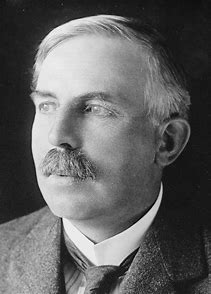 Nationalité : Nouvelle-Zélande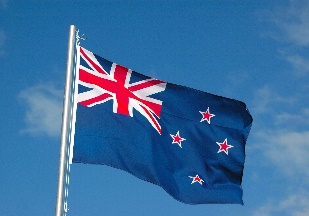 Période de Temps : 1871-1937Découverte : Les rayons alpha consistent en un flux d’atomes d’Hélium liés positivement.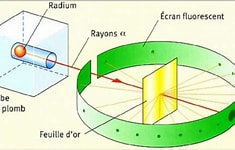 